          Tu  -  TERZA UNIVERSITÀ -  2022/23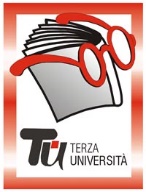                                                                 Provincia - TERZA FASECARVICOReferenti:Sotto il Monte: Maddalena Spinoni, cell. 349.5626549; Carvico: Atene Sangalli, cell. 348.8429109Villa d’Adda: Luciano Cortinovis, cell. 334.1439494Iscrizioni e informazioni: Biblioteca di Villa d’Adda, tel. 035.797448 e di Sotto il Monte, tel. 035.790760; trenta minuti prima dell’inizio del corsoCalendario  Modulo  n°151Monasteri, abbazie, conventi: luoghi di spiritualità, di preghiera, di cultura, di carità nei secoliDocentePerlita Serra (Associazione culturale Guide turistiche Città di Bergamo)GiornoGiovedìOrario15.00-17.15PeriodoDal 09.03.2023 al 04.05.2023 (8 incontri, € 28,00)SedeSala Consiliare, via Santa Maria 13ArgomentoSTORIA DELL’ARTEPresentazioneIl corso si propone di illustrare brevemente l’origine dei principali centri religiosi sparsi nel territorio bergamasco, la loro storia, i tesori d’arte che li arricchiscono, di delineare il ruolo svolto nel territorio circostante e l’evoluzione dei complessi monastici e conventuali fino ad oggi. In molti casi, si tratta di monasteri che, nei secoli, hanno mantenuto intatta la loro vocazione e la loro funzione (monasteri femminili di San Benedetto, di Santa Grata, di Matris Domini a Bergamo), in altri casi, gli avvenimenti storici e l’evoluzione politica hanno trasformato questi centri religiosi in strutture con altre funzioni (monasteri di Sant’Agata, di Astino, di San Paolo d’Argon, convento di San Francesco a Bergamo).Tutor109.03.2023Le abbazie di San Giacomo a Pontida e di Sant’Egidio in Fontanella216.03.2023Il monastero di San Paolo d’Argon323.03.2023Il monastero vallombrosano di Astino430.03.2023I monasteri benedettini femminili di San Benedetto, Santa Grata, Valmarina513.04.2023I conventi francescani di Santa Maria delle Grazie e di San Francesco a Bergamo620.04.2023Il monastero teatino di Sant’Agata a Bergamo727.04.2023Il monastero domenicano di Matris Domini a Bergamo804.05.2023I monasteri scomparsi: Santa Marta a Bergamo